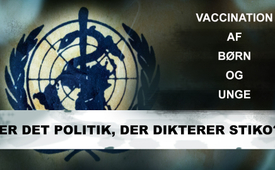 Vaccination af børn og unge: Er det politik, der dikterer STIKO?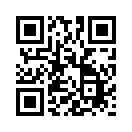 Den Stående Vaccinationskommission (STIKO) har i ugevis trodset opfordringer fra politikere til at anbefale Corona-vaccination til børn og unge. Efter at sundhedsministrene i de føderale delstater allerede den 2. august 2021 besluttede uden STIKO at tilbyde vaccinationen til alle børn og unge, sagde et STIKO-medlem: "Vi vil forsøge at imødekomme politikken en smule." Hvordan vurderer eksperter dette politiske diktat?Am 16. August 2021 gab die Ständige Impfkommission (STIKO) ihre Empfehlung zur Corona-Impfung für Kinder und Jugendliche zwischen 12 und 17 Jahren ab. 



(doppelt in dän.)




Viele Wochen bot die STIKO den Forderungen, Apellen und Diffamierungen seitens der Politik die Stirn und verteidigte ihre Entscheidung. 


Sie machte sehr deutlich, erst wichtige Untersuchungs- und Studienergebnisse abwarten zu wollen, ehe sie eine allgemeine Impfempfehlung freigäbe.

 Die Entscheidung, die Impfung nun doch zu empfehlen – trotz gemeldeter, teils schwerer und sogar tödlicher Nebenwirkungen und ohne vorhandene Langzeitstudien – wirft Fragen auf.

Dr. Martin Terhardt, Berliner Kinder- und Jugendarzt und Mitglied der STIKO, sagte entlarvender Weise im Vorfeld dazu: „Wir werden versuchen, der Politik ein wenig entgegenzukommen.“

In der Ärzte Zeitung vom 17. August 2021 veröffentlichte der Chefredakteur Denis Nößler einen Kommentar zu diesem Thema, der folgende Kritik äußerte:

 Obwohl die Politik immer wieder betont, es gelte das Primat der Wissenschaft, sei dies im Zusammenhang mit der COVID-19-Impfung nicht zu erkennen. 

So wurden nach der Ankündigung der STIKO, dass sie vorerst die Impfung für Kinder und Jugendliche nicht empfehle, von den Gesundheitsministern der Länder kurzerhand „Fakten geschaffen“.


Am 02. August 2021 wurde ohne STIKO-Empfehlung entschieden, die Impfung für alle Kinder und Jugendlichen zwischen 12 und 17 Jahre im Rahmen einer breiten Impfkampagne anzubieten.


Nößler bezeichnete diesen Schritt als „Bruch zwischen Politik und Wissenschaft“ und kommt u.a. zu dem Schluss: „Die Wissenschaft hat der Politik zu folgen und die Argumente für deren Entscheidungen zu liefern.“


Ein weiterer Beleg für diese Aussage finde sich in der Tatsache, dass die Gesundheitsminister seit dem 9. August die Gabe der dritten Impfdosis propagieren, obwohl es dafür noch nicht einmal Zulassungen gebe.

Dass es sich bei der STIKO-Empfehlung tatsächlich eher um eine politische als um eine wissenschaftliche Entscheidung zu handeln scheint, zeigen folgende, längst bekannte Daten.

Corona-Impfungen bei Kindern und Jugendlichen sind unter Ärzten durchaus umstritten und medizinisch kaum zu begründen. Kinder haben nachweislich nur mit sehr geringen Folgen einer Corona-Infektion zu rechnen.

Hierzu ein Zitat aus der Stellungnahme der Deutschen Gesellschaft für Pädiatrische Infektiologie (DGPI) und der Deutschen Gesellschaft für Krankenhaushygiene (DGKH):

„Die nun seit Beginn der Pandemie gemachte Beobachtung, dass von den schätzungsweise 14 Millionen Kindern und Jugendlichen in Deutschland (Stand 21. April 2021) nur etwa 1200 mit einer SARS-CoV-2-Infektion im Krankenhaus (< 0,01 %) behandelt werden mussten und vier von ihnen an ihrer Infektion verstarben (also weniger als < 0,00002 %), sollte Anlass sein, Eltern übergroße Sorgen vor einem schweren Krankheitsverlauf bei ihren Kindern zu nehmen. […] 

Nach Angaben des Bundesministeriums für Verkehr und digitale Infrastruktur (BMVI) lag im Jahr 2019 die Zahl der durch einen Verkehrsunfall getöteten Kinder bei 55, nach Angaben der Deutschen Lebens-Rettungs-Gesellschaft (DLRG) lag die Zahl der ertrunkenen Kinder bei 25. Diese Zahlen sollen und dürfen keinesfalls gegeneinander aufgerechnet werden, mögen aber bei der Einordnung helfen.“ [3] 

• Den beschriebenen milden Krankheitsverläufen und äußerst geringen Risiken der Corona-Infektion bei Kindern und Jugendlichen stehen die Nebenwirkungen der Impfung entgegen. 

• Das Paul-Ehrlich-Institut (PEI) berichtet in seinem Sicherheitsbericht vom 19. August 2021 über „Verdachtsfälle von Nebenwirkungen und Impfkomplikationen nach Impfung zum Schutz vor COVID-19 seit Beginn der Impfkampagne am 27. Dezember 2020 bis zum 31.Juli 2021“:

 In allen Altersgruppen wurden vom Paul-Ehrlich-Institut (PEI) 1.254 Todesfälle nach der Impfung gemeldet. 731 Fälle von Impfnebenwirkungen traten bei Kindern und Jugendlichen im Alter von 12 bis 17 Jahren auf, 116 Meldungen davon waren schwerwiegend. 

Obwohl Jugendliche zu diesem Zeitpunkt noch vergleichsweise wenig geimpft wurden, ist bereits ein Junge im Alter von nur 15 Jahren nach einer Impfung gestorben.

 • Stellt man diese Zahlen dem sehr geringen Risiko eines schweren Krankheitsverlaufs bei Jugendlichen gegenüber ist zu beachten: 

Bereits eine einzige schwere Nebenwirkung unter 10.000 Geimpfte kann bei 3,4 Million 12- bis 15-Jährigen in Deutschland 340 schwere Nebenwirkungen bedeuten.

 Hören Sie dazu abschließend den Stuttgarter Haus- und Facharzt Johannes Weiffenbach.


 Dieser machte seine persönlichen Erfahrungen mit den Corona-Impfungen öffentlich und begründet in einer Erklärung auf der Internetseite seiner Praxis, warum er die Impfung eingestellt hat: 

„Mindestens kurzfristig zeigen die neuen Impfstoffe ein Nebenwirkungsprofil, welches wir zu anderen Zeiten als Ärzte nicht toleriert hätten. 

Fast täglich habe ich seit Öffnung der Impfungen für junge Menschen Patienten mit Symptomen vor mir, die kurz nach der Impfung aufgetreten sind (z.B. Fieber, Schmerzen, Übelkeit, Hautausschläge, Lymphknotenschwellungen, Gefühlsstörungen, Autoimmunerkrankungen). Dies hat auch schon zu Krankenhauseinweisungen geführt. […] 

Es besteht die Gefahr, dass ich Ihnen durch die Covid-19-Impfung kurzfristig schade.

 Ob ich Ihnen auch langfristig schade, kann Ihnen aktuell niemand sagen. 

Ob ich Ihnen langfristig mit der Impfung nutze, ebenfalls nicht.

 Ich kann es daher mit meinem Gewissen nicht vereinbaren, weiter zu impfen.

 Gestatten Sie mir deshalb bitte, Ihnen „zuallererst nicht zu schaden“! [5]

 Im Gegensatz zur STIKO, die sich dem Druck und dem Diktat der Politik gebeugt hat, beweist dieser Arzt Mut, Entschlossenheit und Standhaftigkeit und stellt sich zu seinem Gelöbnis „sein Leben in den Dienst der Menschlichkeit zu stellen“.

 Ebenso brauchen Eltern nun Mut – angesichts einer STIKO-Empfehlung – eigenverantwortlich zum Wohle ihrer Kinder zu handeln.



  Den 16. august 2021 udsendte Den Stående Vaccinationskommission (STIKO) sin anbefaling om Corona-vaccination til børn og unge mellem 12 og 17 år.


 I mange uger trodsede STIKO kravene, appellerne og bagvaskelserne fra politikerne og forsvarede sin beslutning.



 Den gjorde det meget klart, at den ønskede at afvente vigtige forsknings- og undersøgelsesresultater, før den udsendte en generel vaccinationsanbefaling. 

Beslutningen om at anbefale vaccination trods alt - på trods af rapporterede, delvist alvorlige og endog dødelige bivirkninger og uden eksisterende langtidsundersøgelser - rejser spørgsmål.

Dr. Martin Terhardt, børnelæge fra Berlin og medlem af STIKO, sagde afslørende forud for beslutningen: "Vi vil forsøge at imødekomme politikerne en smule."


I Ärzte Zeitung af 17. august 2021 offentliggjorde chefredaktør Denis Nößler en kommentar til dette emne, hvori han udtalte følgende kritik:

 Selv om politikerne gentagne gange understreger, at videnskaben har forrang, er dette ikke tydeligt i forbindelse med COVID-19-vaccinationen.

 Efter STIKO's meddelelse om, at den ikke ville anbefale vaccination af børn og unge indtil videre, blev der således uden videre skabt "fakta" af sundhedsministrene i de føderale delstater.


Den 2. august 2021 blev det uden STIKO-henstilling besluttet at tilbyde vaccinationen til alle børn og unge mellem 12 og 17 år som led i en bred vaccinationskampagne.



Nößler beskrev dette skridt som et "brud mellem politik og videnskab" og konkluderer bl.a.: "Videnskaben skal følge politikken og levere argumenter for dens beslutninger".










Yderligere beviser for denne påstand kan findes i det faktum, at sundhedsministrene siden den 9. august har propaganderet for indgivelse af den tredje vaccinationsdosis, selv om den ikke engang er blevet godkendt endnu.

At STIKO-anbefalingen faktisk synes at være mere en politisk end en videnskabelig beslutning, fremgår af følgende, længe kendte data.


Coronavaccinationer hos børn og unge er ret kontroversielle blandt læger og kan næppe retfærdiggøres medicinsk. Det har vist sig, at børn kun lider meget små konsekvenser af en Corona-infektion.


Her er et citat fra erklæringen fra det tyske selskab for pædiatrisk infektionsmedicin (DGPI) og det tyske selskab for hospitalshygiejne (DGKH): 


"Siden pandemiens begyndelse er det blevet konstateret, at af de anslåede 14 millioner børn og unge i Tyskland (pr. 21. april 2021) måtte kun ca. 1.200 personer med en SARS-CoV-2-infektion behandles på hospitalet (< 0,01 %), og fire af dem døde af deres infektion (dvs mindre end < 0,00002 %), hvilket bør være en grund til at fritage forældrene for overdreven. bekymring for et alvorligt sygdomsforløb hos deres børn. [...] 
(Kerstin)


Ifølge forbundsministeriet for transport og digital infrastruktur (BMVI) var antallet af børn, der blev dræbt i trafikulykker i 2019 på 55, mens antallet af druknede børn ifølge DLRG (Deutsche Livrednings-Gesellschaft) var 25. Disse tal skal og må på ingen måde sættes op mod hinanden, men kan være med til at sætte dem i perspektiv." [3] 



- De beskrevne milde sygdomsforløb og den ekstremt lave risiko for Corona-infektion hos børn og unge modsvares af bivirkningerne ved vaccinationen. 


I sin sikkerhedsrapport af 19. august 2021 rapporterer Paul Ehrlich Institute (PEI) om "formodede tilfælde af bivirkninger og vaccinekomplikationer efter vaccination til beskyttelse mod COVID-19 siden starten af vaccinationskampagnen den 27. december 2020 til den 31. juli 2021".

Paul Ehrlich Institute (PEI) har rapporteret om 1 254 dødsfald efter vaccination i alle aldersgrupper. 731 tilfælde af vaccinationsbivirkninger opstod hos børn og unge i alderen 12 til 17 år, hvoraf 116 rapporter var alvorlige. 


Selv om unge blev vaccineret forholdsvis lidt på dette tidspunkt, er en dreng allerede død efter vaccination i en alder af kun 15 år.

Hvis man sammenligner disse tal med den meget lave risiko for et alvorligt sygdomsforløb hos unge, skal det bemærkes: 


Blot én alvorlig bivirkning blandt 10.000 vaccinerede kan betyde 340 alvorlige bivirkninger blandt 3,4 millioner 12-15-årige i Tyskland.

 Endelig kan du lytte til Johannes Weiffenbach, praktiserende læge og specialist i Stuttgart.


Sidstnævnte offentliggjorde sine personlige erfaringer med Corona-vaccinationerne og forklarer i en erklæring på sin praksis' hjemmeside, hvorfor han stoppede med at vaccinere: 

"I det mindste på kort sigt viser de nye vacciner en bivirkningsprofil, som vi som læger ikke ville have tolereret på andre tidspunkter. 

Næsten hver dag, siden vaccinationen blev åbnet for unge mennesker, har jeg haft patienter med symptomer, der opstod kort efter vaccinationen (f.eks. feber, smerter, kvalme, hududslæt, hævelse af lymfeknuder, følelsesløshed, autoimmune lidelser). Dette har også ført til hospitalsindlæggelser. [...] 




Der er en risiko for, at jeg skader dig på kort sigt med Covid 19-vaccinen.

 Ingen kan på nuværende tidspunkt sige dig, om jeg vil skade dig på lang sigt. 

Der er heller ingen, der kan fortælle dig, om vaccinationen vil gavne dig på lang sigt.

 Jeg kan derfor ikke forene det med min samvittighed at fortsætte med at vaccinere.

 Tillad mig derfor "først og fremmest ikke at skade dig"! [5]

 I modsætning til STIKO, som har bøjet sig for presset og diktaterne fra politikerne, udviser denne læge mod, beslutsomhed og standhaftighed og står ved sit løfte om "at sætte sit liv i menneskehedens tjeneste".


 På samme måde skal forældrene nu - i lyset af en STIKO-anbefaling - have mod til at handle på deres eget ansvar til gavn for deres børn.fra ju, tsKilder:[1]
"Børnevaccination fra 12 år - STIKO har foldet sig"( 16.08.2021).
https://reitschuster.de/post/kinder-impfung-ab-12-jahren-stiko-ist-eingeknickt

[2]
"STIKO-medlemmerne bør træde tilbage!"( 17.08.2021)
En kommentar af Denis Nößler 
www.aerztezeitung.de/Medizin/Die-STIKO-Mitglieder-sollten-zuruecktreten-422036.html

[3]
Hospitalsindlæggelse og dødelighed i forbindelse med COVID-19 hos børn i Tyskland
Erklæring fra det tyske selskab for pædiatrisk infektionsmedicin (DGPI) og det tyske selskab for hospitalshygiejne (DGKH)
https://dgpi.de/stellungnahme-dgpi-dgkh-hospitalisierung-und-sterblichkeit-von-covid-19-bei-kindern-in-deutschland-18-04-2021/

13. sikkerhedsrapport fra PEI: 15-årig dreng dør efter vaccination( 21.08.2021)
https://corona-blog.net/2021/08/21/13-sicherheitsbericht-des-pei-15-jahre-alter-junge-stirbt-nach-impfung/

Sikkerhedsrapport - mistænkte tilfælde af bivirkninger og vaccinekomplikationer efter vaccination til beskyttelse mod COVID-19 siden starten af vaccinationskampagnen den 27.12.2020 til 31.07.2021( Paul-Ehrlich-Institut; 19.08.2021)
https://www.pei.de/SharedDocs/Downloads/DE/newsroom/dossiers/sicherheitsberichte/sicherheitsbericht-27-12-bis-31-07-21.pdf?__blob=publicationFile&v=5
(s. 10 - rapport om et dødsfald efter vaccination)

[4] 
"COVID-19-vaccination til børn og unge? Fjorten argumenter for en rationel vej i Tyskland"( 31.05.2021)
Prof. Dr. med. David Martin, Prof. Dr. med. Arne Simon, Dr. med. Silke Schwarz
https://co-ki-lino.de/veroeffentlichungen/
https://co-ki-lino.de/wp-content/uploads/2021/06/Rationale_Aspekte_zur_COVID-19_Impfung_bei_Kindern_03.06.2021.pdf

Undersøgelse af COVID-19-vaccinens effekt og effektivitet: 
"COVID-19-vaccinens effektivitet og virkning - elefanten (ikke) i rummet".
Olliaro P, Torreele E, Vaillant M (2021), Lancet Microbe
https://www.ncbi.nlm.nih.gov/pmc/articles/PMC8057721/

[5]
"Børnevaccination fra 12 år - STIKO har foldet sig"( 16.08.2021).
https://reitschuster.de/post/kinder-impfung-ab-12-jahren-stiko-ist-eingeknicktDette kan også interessere dig:#vaccination-da - www.kla.tv/vaccination-da

#mediekommentar-da - www.kla.tv/mediekommentar-da

#Coronavirus-da - www.kla.tv/Coronavirus-da

#STIKO-da - www.kla.tv/STIKO-daKla.TV - De andre nyheder ... gratis - uafhængige - ucensurerede ...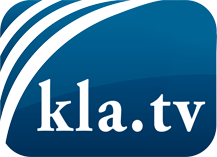 hvad medierne ikke bør tie stille om ...Lidt hørt - af folket, for folket! ...regular News at www.kla.tv/daHold dig opdateret - det er det hele værd!Gratis tilmelding til vores e-mail-nyhedsbrev her: www.kla.tv/abo-enSikkerhedsrådgivning:Desværre bliver modstemmer censureret og undertrykt mere og mere. Så længe vi ikke rapporterer i overensstemmelse med de korporative mediers ideologi og interesser, er vi konstant i fare for, at der vil blive fundet undskyldninger for at lukke eller skade Kla.TV.Så tilmeld dig et internetuafhængigt netværk i dag! Klik her: www.kla.tv/vernetzung&lang=daLicens:    Creative Commons-licens med tilskrivning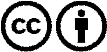 Spredning og gengivelse er tilladt, hvis Kla.TV med kildeangivelse. Intet indhold må præsenteres uden for sammenhæng.
Statsfinansierede institutioner må ikke anvende den uden skriftlig tilladelse fra Kla.TV. Overtrædelse vil blive retsligt forfulgt.